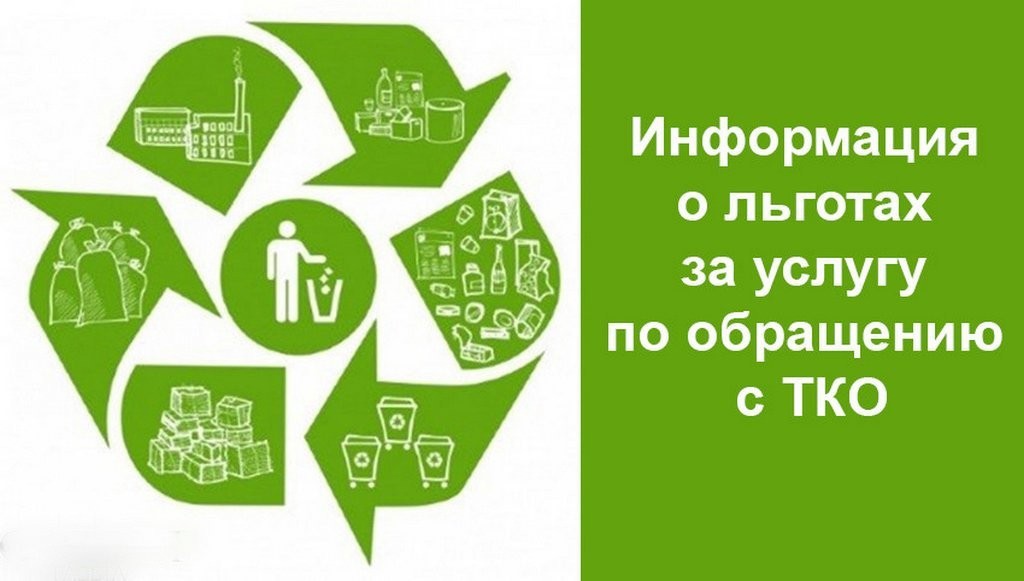 Льготы для граждан на вывоз твёрдых коммунальных отходовКомпенсация расходов на вывоз твёрдых коммунальных отходов выплачивается из федерального или регионального бюджетов. Получить компенсацию можно после оплаты жилищно-коммунальных услуг по установленным тарифам в полном объёме.После этого гражданин должен обратиться в Государственное казенное учреждение «Краевой центр социальной защиты населения» для выплаты компенсации. Она предоставляется получателю при отсутствии у него задолженности по оплате за коммунальную услугу.Федеральные льготополучатели, имеющие право на компенсацию в размере 50%:•  участники и инвалиды ВОВ, инвалиды боевых действий;•  члены семей умерших (погибших) членов семьи участников и инвалидов ВОВ, ветеранов боевых действий;•  лица, награжденные знаком «Жителю блокадного Ленинграда»;•  бывшие несовершеннолетние узники концлагерей, гетто, других мест принудительного содержания, созданных фашистами и их союзниками в период второй мировой войны;•  военнослужащие и лица рядового и начальствующего состава органов внутренних дел, Государственной противопожарной службы, учреждений органов уголовно-исполнительной системы, ставшие инвалидами вследствие ранения, контузии или увечья, полученных при исполнении обязанностей военной службы (служебных обязанностей) ;• инвалиды I, II, III групп;• семьи с детьми-инвалидами;• граждане, подвергшиеся воздействию радиации вследствие катастрофы на Чернобыльской АЭС, ядерных испытаниях на Семипалатинском полигоне, вследствие аварии в 1957 году на производственном объединении «Маяк» и сбросов радиоактивных отходов в реку Теча.В размере 60%:• члены семей погибших (умерших) военнослужащих и сотрудников некоторых федеральных органов исполнительной власти.Региональные получатели, имеющие право на компенсацию в размере 50%:• ветераны труда, ветераны труда Забайкальского края;• реабилитированные лица и лица, признанные пострадавшими от политических репрессий.В размере 100% компенсацию имеют право получать следующие сельские специалисты:• специалисты организаций социального обслуживания Забайкальского края, пенсионеры из их числа;• специалисты государственной ветеринарной службы, в том числе пенсионеры из их числа. ООО «Олерон+» https://oleron.plus/г. Чита, ул. Богомягкова, д.56 📲: 8(800)-350-49-71